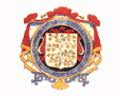 St Ives v TeignmouthSaturday 11th January 2014KO 2:30 p.m.atSt Ives Recreation Ground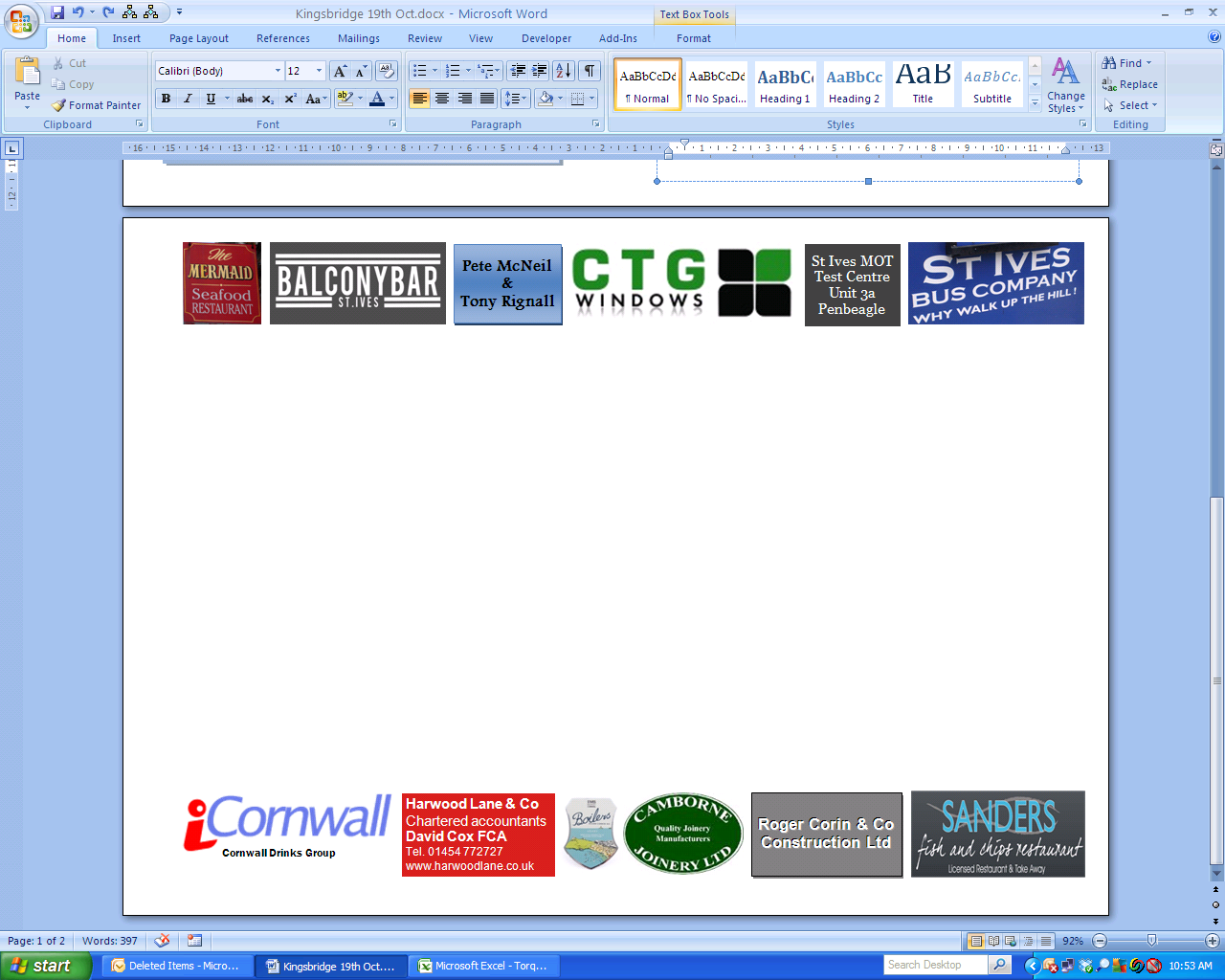 League positionsLeague positionsLeague positionsLeague positionsLeague positionsLeague positionsLeague positionsLeague positionsLeague positionsLeague positionsPWDLFADBPts4Teignmouth14923393265128521211St Ives Hakes144010247370-123204Today’s Tribute Western Counties West League fixturesSt Ives Hakes VTeignmouth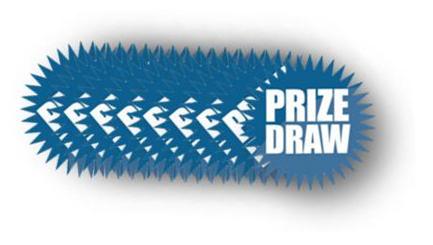 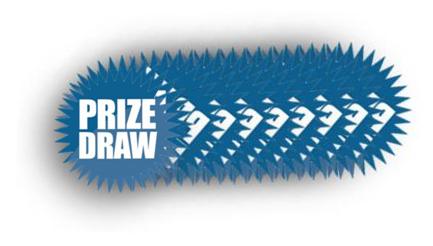 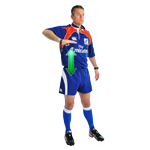 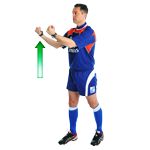 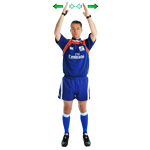 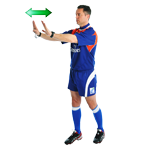 Ben Wheeler1   G MowsonBen Taylor (Capt)2   P ParsonsTyler Gendall3   B AllisonTom Chandler4   C Aldworth (Capt)Ben Jenkins5   J GrayTodd Prisk6   L PattisonGraham Corin7   R ParsonsSam Heath8   B ParrattJack Lonsdale9   N JohnsJack Kessell10 M SaxtonAaron Rowe11 J AllisonJosh Semmens12 C TidmanTom Nicholas13 W SowdenRob Rowe14 A DowsingCraig Williams15 D ForceReplacementsReplacementsReplacementsAaron Bennett16 R VinerNeil Stanleick17 P J CockramJamie Prisk18 S BanksReferee: Mr Kevin Williams (CRRS)Referee: Mr Kevin Williams (CRRS)Referee: Mr Kevin Williams (CRRS)